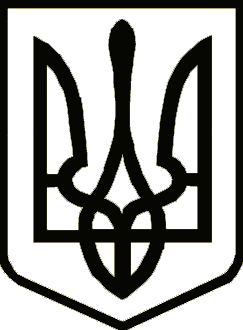 УкраїнаНОСІВСЬКА  МІСЬКА РАДА
Носівського району ЧЕРНІГІВСЬКОЇ  ОБЛАСТІРІШЕННЯ(сорок шоста  сесія сьомого скликання)ПРОЕКТ15 листопада  2018 року                                                                    №8/46/VІІм.НосівкаПро внесення змін до рішення міської ради від 16 листопада 2017 року «Про Програму благоустрою території населених пунктів Носівської міської ради на 2018рік»	Відповідно до статті 26 Закону України «Про місцеве самоврядування в Україні», ст. 10 Закону України «Про благоустрій населених пунктів»  та Наказу Державного комітету України з питань житлово–комунального господарства від 23.09.2003 № 154 «Про затвердження Порядку проведення ремонту та утримання об’єктів благоустрою населених пунктів», міська рада  вирішила:         1. Внести зміни в рішення міської ради від 16 листопада 2017 року «Про Програму благоустрою території населених пунктів Носівської міської ради на 2018рік», а саме:- Додаток 4 до Програми благоустрою території населених пунктів Носівської міської ради на 2018рік викласти в новій редакції (додається). 2. Контроль за виконанням даного рішення покласти на  постійну комісію з питань житлово-комунального господарства, комунального майна, благоустрою, архітектури, будівництва, транспорту, зв’язку та сфери послуг.Міський голова                                                                       В.М.Ігнатченко        